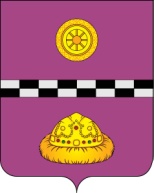 ПОСТАНОВЛЕНИЕот    19  июня 2018 г.                                                                                                             №  243В связи приведением нормативных актов администрации муниципального района «Княжпогостский» в соответствие с требованиями законодательства, ПОСТАНОВЛЯЮ:1. Внести в постановление администрации муниципального района «Княжпогостский» от 09.06.2017г. № 239 «Об установлении квалификационных требований для замещения должностей муниципальной службы администрации муниципального района «Княжпогостский», ее отраслевых (функциональных) подразделений и иного органа администрации» (далее – Постановление) следующие изменения:1.1. Абзац второй подпункта 1) пункта 1 Постановления изложить в следующей редакции:«муниципального района - наличие высшего образования, не менее двух лет стажа муниципальной службы или стажа работы по специальности, направлению подготовки;».1.2. Абзац второй подпункта 2) пункта 1 Постановления изложить в следующей редакции:«муниципального района - наличие высшего образования, не менее двух лет стажа муниципальной службы или стажа работы по специальности, направлению подготовки.».1.3. Дополнить подпункт 2) пункта 1 Постановления следующим абзацем:«Для лиц, имеющих дипломы специалиста или магистра с отличием, в течение трех лет со дня выдачи диплома устанавливаются следующие типовые квалификационные требования к стажу муниципальной службы или стажу работы по специальности, направлению подготовки при трудоустройстве в органы местного самоуправления муниципальных районов для замещения главных должностей муниципальной службы - не менее одного года стажа муниципальной службы или стажа работы по специальности, направлению подготовки.».1.4. Абзац второй подпункта 3) пункта 1 Постановления изложить в следующей редакции:«муниципального района - наличие высшего образования без предъявления требований к стажу работы;».1.5. Абзац третий подпункта 3) пункта 1 Постановления исключить.2. Руководителям отраслевых (функциональных) подразделений администрации привести должностные инструкции муниципальных служащих в соответствие настоящим Постановлением.3. Контроль за исполнением настоящего постановления  возложить на начальника управления делами администрации муниципального района «Княжпогостский» Е.М. Шепеленко.Исполняющий обязанности руководителя администрации		                                    		         И.В. Панченко О внесении изменений в постановление администрации муниципального района «Княжпогостский» от 09.06.2017г. № 239 «Об установлении квалификационных требований для замещения должностей муниципальной службы администрации муниципального района «Княжпогостский», ее отраслевых (функциональных) подразделений и иного органа администрации»